 Sobell House Hospice Charity Ltd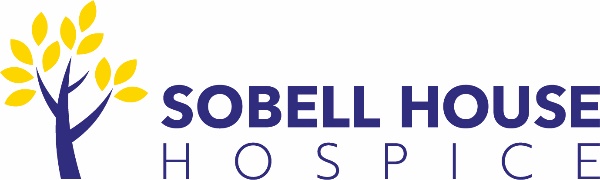 Relief Shop ManagerJob description and Person specification:Role Description: Working flexibly within the retail relief team to ensure the continued smooth operation of all Sobell House Hospice Charity shops across Oxfordshire during periods of manager absence. You will act as the Manager on duty, driving sales, merchandising, stock rotation and excellent customer service during periods of cover as we continue to raise funds for and promote the work of Sobell House Hospice within the community. For further information on the charity and its retail operation see; https://sobellhouse.org/Tasks and responsibilities:TradingSupporting overall retail profit contribution through the achievement of budgeted sales when covering shopsEnsuring that shop operations are effective and thereby maximising sales income including opening and closing at agreed timesEnsuring that the highest standard of customer service is maintained for customers and donorsMaximising potential claimable Gift Aid income by promoting the Gift Aid scheme in store, increasing the number of new and repeat donorsStock and MerchandisingEnsuring that stock donations are processed daily and the shop floor stock is rotated regularly in line with shop and hospice operating guidelinesMaintaining a high standard of display and visual merchandising Ensuring  that stock is sorted, steamed and prepared for display as per merchandising and pricing guidelinesSupporting shop managers to create attractive and inviting window displays, merchandised in line with SHHC Brand guidelines and event calendarsEnsuring that any promotional sales or event marketing is implemented in line with SHHC brand guidelines and using the appropriate signage Researching and identifying suitable items for sale via Hospice Online platforms eg. eBay, AmazonEnsuring new goods are recorded accurately on the EPOS system, i.e. sales, stock takes and transfersAdministration and GeneralEnsuring that all sales are recorded correctly through the till and that handling of all monies is completed in line with financial policies and proceduresUndertaking operational administrative processes efficiently and effectivelyHaving knowledge of Sobell House Hospice’s Services in order to respond to staff and customer queriesAttending all mandatory and relevant training or meetings as identified by the Hospice/ Director of RetailProviding alternative location cover when requiredHealth and Safety / SecurityEnsuring a high standard of tidiness, cleanliness and general housekeeping throughout the shop, keeping all back-office areas clean, tidy and well organisedHaving an awareness of all procedures for Accident/Incident reporting, First Aid, Fire Extinguishers and emergency situations, and implement changes or updates as requiredNotifying the Estates and Facilities Manager of any defects or maintenance requirements Being aware of maintaining Health and Safety processes, including all risk assessments and safe standards of working within the storeHolding shop keys and ensure that the premises are secure Other dutiesEmbodying the values of Sobell House Hospice Charity, comply with all policies and procedures and carry out any other duties deemed appropriate by the Director of Retail.Policies and proceduresWe expect all staff and volunteers to comply with our policies and procedures and to attend all relevant training, as required.  These obligations include adhering to the following:The Health and Safety at Work Act 1974. The post holder is required to conform with our policies on Health and Safety and Fire Prevention.Confidentiality and Data protection, including General Data Protection Regulations (GDPR)Safeguarding Vulnerable Adults and Children: it is the duty of all staff working for SHHC to safeguard children and vulnerable adults SHHC’s Equality and Diversity PolicyThis job description is subject to periodic review and may be changed/updated following consultation with the postholder(s).Job title:Relief Shop ManagerDepartment: RetailResponsible to:Relief Operations ManagerSalary: £21,937 p/a  + £1,500 car allowance Hours of Work:37.5hrs across 5 days. Availability across 7 days requiredHoliday entitlement:36 including 8 Bank HolidaysAdditional BenefitsCar Allowance, Employee Assistance Programme, Death in Service, Cycle to WorkPension:7% employer pension contributionSick pay:6 weeks in any rolling 12 months after probation completed Maternity/paternity pay:Statutory entitlementType of Contract:Permanent Place of Work: 	 All Sobell House retail shops across OxfordshireProbation period:Six monthsPERSON SPECIFICATIONEssential (E) or Desirable (D) How assessed?Application (A)Documentation (D)Interview (I)EducationEducationGCSE English and Mathematics (or equivalent)EA, DExperience Experience Experience of managing in a customer-based environment, promoting excellent customer service and complianceEA, IExperience of carrying out cash handling and administrative dutiesEA,IExperience of working in retail or multi-site roleDA,IExperience of working with volunteersDA, IExperience of working with Gift AidDA,IRelevant Skills/AbilitiesOrganised and enthusiasticEA, IAbility to work independently and as part of a teamEA, IAbility to be resilient, professional and remain calm in challenging situations EA, IGood knowledge and use of IT / Microsoft Office DA, IKnowledge of Health and Safety in the workplaceDA, IOtherInterest in supporting the work of Sobell House Hospice Charity, our mission, vision and valuesEA, IFlexible to change work location at short notice EA, IWeekend, Bank Holiday, Sunday working when required in the working pattern of the roleEA, IFull UK Driving Licence and access to vehicleEA, DRight to work in the UKED, I